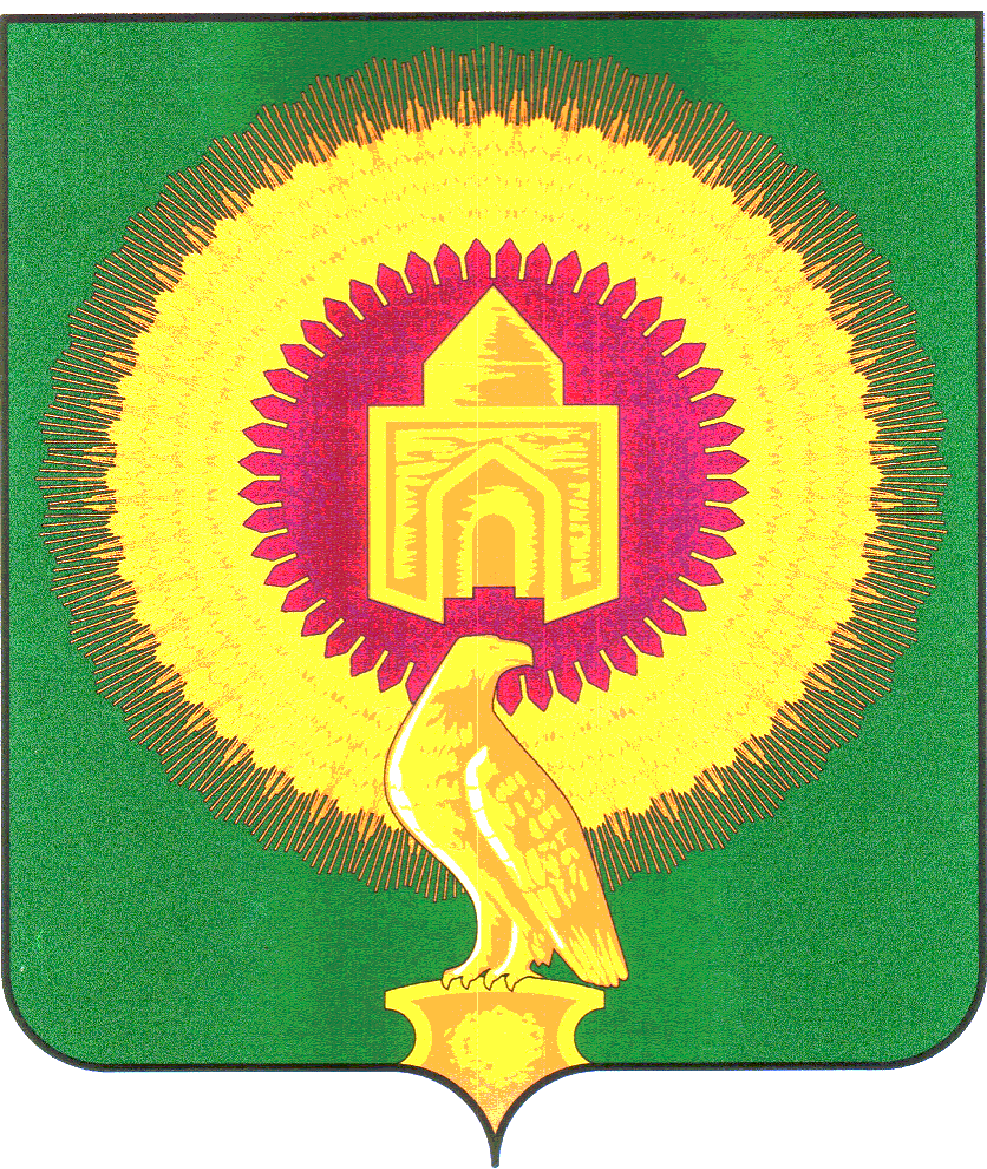 АДМИНИСТРАЦИЯ ВАРНЕНСКОГОМУНИЦИПАЛЬНОГО РАЙОНА ЧЕЛЯБИНСКОЙ ОБЛАСТИПОСТАНОВЛЕНИЕОт   01 марта   2023г.  № 135		с. ВарнаОб утверждении  Положения об оказанииадресной материальной помощи гражданам Варненского муниципального района,нуждающимся в социальной защитев новой редакцииВ соответствии с Федеральным законом от 12 января 1996 г. N 8-ФЗ «О погребении и похоронном деле», законами Челябинской области от 24.11.2005г. №430-ЗО «О наделении органов местного самоуправления государственными полномочиями по социальной поддержки отдельных категорий граждан», от  02.07.2020г. №187-ЗО «О государственной социальной помощи в Челябинской области», администрация Варненского муниципального района Челябинской области ПОСТАНОВЛЯЕТ:  Утвердить Положение об оказании адресной материальной помощи гражданам Варненского муниципального района, нуждающимся в социальной защите в новой редакции.Признать Распоряжение администрации Варненского муниципального района Челябинской области «Об утверждении Положения об оказании адресной материальной помощи гражданам, нуждающимся в социальной защите»  от 23.05.2022 №322 утратившим силу.Настоящее постановление вступает в силу с момента его подписания, подлежит опубликованию на официальном сайте Администрации Варненского муниципального района (https://varna74.ru/).Контроль за исполнением настоящего постановления возложить на заместителя Главы Варненского муниципального района по социальным вопросам Васичкину О.В.Глава Варненского муниципального районаЧелябинской области                                                                             К.Ю. МоисеевУтвержденоПостановлением администрации Варненского  муниципального районаЧелябинской области от 01 марта 2023 г. №135ПОЛОЖЕНИЕоб оказании адресной материальной помощи гражданам Варненского муниципального района, нуждающимся в социальной защитеОбщие положенияМатериальная помощь гражданам: - проживающим на территории Варненского муниципального района, нуждающимся в социальной поддержке,- гражданам, прибывшим  с территории ДНР, ЛНР  и Украины,является адресной, носит единовременный характер и выражена в денежном выражении.Оказание адресной материальной помощи осуществляется по заявлению гражданина(Приложение 1), обратившегося в органы местного самоуправления Варненского муниципального района в письменной форме от себя лично или от имени своей семьи. При установлении факта совместного проживания двух заявителей в одной семье материальная помощь оказывается только одному из них.Материальная помощь оказывается заявителю единовременно и не чаще одного раза в год.При рассмотрении заявлений гражданина об оказании адресной материальной помощи комиссия (Приложение 2) учитывает:Причину и обстоятельства, побудившие обратиться за помощью;Материально-бытовое положение гражданина;Состав и доход семьи.Оценка критериев нуждаемости граждан для определения размера материальной         помощи производится комиссией согласно заявлению и акту обследования материально-бытового положения заявителя (Приложение 3).Заседания комиссии проводятся на базе МУ «КЦСОН Варненского муниципального района Челябинской области» и оформляются протоколами (Приложение 4), которые подписываются всеми членами комиссии.В протоколе указываются данные заявителя, причины обращения,  решение по каждому заявлению  и размер помощи.На основании протокола комиссия дает заключение о целесообразности оказания материальной помощи.Протокол направляется в  МУ «КЦСОН Варненского муниципального района Челябинской области» для оформления локального акта в форме приказа по организации  о  выплате адресной материальной помощи.Категории граждан, имеющих право на материальную социальную помощьПраво на получение материальной помощи имеют граждане (получатели социальных услуг), зарегистрированные на территории Варненского муниципального района, которые признаны нуждающимися в социальном обслуживании в случае, если существуют обстоятельства, ухудшающие условия их жизнедеятельности, возникшие по не зависящим от них причинам, которые не могут преодолеть самостоятельно, по следующим основаниям:Утрата или повреждение жилого помещения, предметов первой необходимости вследствие пожара или стихийного бедствия;Техническое состояние жилого помещения, создающее угрозу жизни и здоровью проживающих в нем граждан;Полное отсутствие доходов;Совокупный среднедушевой доход ниже установленной на региональном уровне величины прожиточного минимума.  Факт нуждаемости подтверждается документами.Назначение, виды и размер материальнойсоциальной помощиМатериальная помощь, которая оказывается гражданам, нуждающимся в социальной защите, имеет следующее назначение:На приобретение предметов первой необходимости (продуктов питания, одежды, обуви, санитарно-гигиенических товаров), школьных принадлежностей семьям с несовершеннолетними детьми в зависимости от их количества, остальным категориям граждан, нуждающимися в социальном обслуживании в соответствии с таблицей:На приобретение детского питания семьям, имеющим детей в возрасте до 1,5 лет,  - в размере 1000 рублей на семью вышеуказанной категории (в случае необеспечения питанием ГБУЗ «Варненская ЦРБ»);На проезд до медицинского учреждения и обратно для обследования (очередного обследования) в данном учреждении либо проведения операции  - в размере 1000 рублей;На оплату жилищно-коммунальных, бытовых услуг (при отсутствии льгот и субсидий)  - в размере 1000 рублей;На приобретение топлива (дров) для жилого помещения (при отсутствии льгот и субсидий)  - в размере 3000 рублей;На восстановление документа, удостоверяющего личность, утраченного в результате чрезвычайной ситуации либо при наличии уважительной причины, по которой утрачен документ, в отдельных случаях при оформлении российского гражданства (на усмотрение комиссии), - в размере 4000рублей;На частичное возмещение затрат на ремонт жилого помещения в связи с чрезвычайной ситуацией  -  в размере 10000 рублей;На частичное возмещение затрат на ремонт жилого помещения в случае, если техническое состояние жилого помещения создает угрозу жизни и здоровью проживающих в нем граждан, - в размере 5000 рублей;Гражданам, освобожденным из мест лишения свободы, утратившим за время отбывания уголовного наказания социальные связи и обратившимся в органы местного самоуправления не позднее  трех месяцев после освобождения,  -         в размере 1000 рублей;На приобретение дров для жилого помещения семьям граждан, принимающих участие в специальной военной операции  на территориях ДНР, ЛНР и Украины, при условии подтверждения родства с военнослужащим -  один раз в год,  в размере 10 000 рублей. Данный пункт распространяется на правоотношения, возникшие с момента подписания постановления,  и действует до 31.12.2023 года. На приобретение дров в баню  один раз в год в размере    5000 рублей, с учетом критериев малообеспеченности.  На погребение в случае гибели  (смерти) гражданина, принимающего участие  в специальной военной операции  на территориях ДНР, ЛНР и Украины, зарегистрированного и захороненного на территории Варненского муниципального района – 60000 рублей единовременно. Право на получение адресной материальной помощи имеет супруг(а), близкий родственник, иные родственники, законный представитель или иное лицо, взявшее на себя обязанность осуществить погребение погибшего (умершего), независимо от среднедушевого дохода семьи.         Порядок оформления документов на оказание материальной социальной помощи гражданамНа заявлении гражданина, обратившегося с заявлением об оказании материальной помощи, накладывается резолюция Главы Варненского муниципального района (заместителя Главы), затем комиссия проводит обследование и дает заключение о целесообразности оказания материальной помощи. Материальная помощь оказывается гражданам на основании приказа МУ «Комплексный центр социального обслуживания населения Варненского муниципального района Челябинской области».Граждане, обратившиеся по вопросу оказания им адресной материальной помощи, предоставляют в комиссию следующие документы:Документ, удостоверяющий личность заявителя и его копию,  факт проживания заявителя на территории района. Для граждан, прибывших  с территории ДНР, ЛНР  и Украины  - паспорт с регистрацией на территории ДНР, ЛНР и Украины, копию документа о регистрации на территории Варненского муниципального района. Если от имени малоимущего гражданина обращается его представитель, то он должен дополнительно представить копию своего паспорта и документ, удостоверяющий его полномочия;справку о доходах всех членов семьи за три месяца, предшествующих месяцу обращения;реквизиты счета, открытого заявителем в кредитной организации, для перечисления денежных средств.другие документы, подтверждающие указанные в заявлении обстоятельства:  - в случае утраты или повреждения жилого помещения, предметов первой необходимости вследствие пожара или стихийного бедствия:  документ, подтверждающий принадлежность утраченного дома заявителю, справку о пожаре либо справку о ЧС;- в случае, если техническое состояние жилого помещения создает угрозу жизни и здоровью проживающих в нем граждан: акт осмотра технического состояния жилого дома, документ, подтверждающий право собственности на дом, заключение о пригодности (непригодности) жилого помещения для проживания гражданина (при его наличии); - при оказании материальной помощи на проезд до медицинского учреждения и обратно для обследования (очередного обследования) либо для проведения операции: документ, подтверждающий необходимость обследования (очередного обследования)  или документ о назначении операции.             4.2.5. Семьи граждан, принимающих участие в специальной военной операции  на                                   территориях ДНР, ЛНР и Украины, для оказания материальной помощи на                          дрова предоставляют:- заявление на оказание адресной материальной помощи от члена семьи гражданина, принимающего участие в специальной военной операции  на территориях ДНР, ЛНР и Украины;- свидетельство или справка о рождении гражданина, принимающего участие в специальной военной операции  на территориях ДНР, ЛНР и Украины;- документ, подтверждающий право собственности на квартиру(дом) заявителя;- справку об участии гражданина в специальной военной операции на территориях ДНР, ЛНР и Украины из военного комиссариата или воинской части;- справку из сельского совета о наличии печного отопления в квартире (доме), бане заявителя.             4.2.6.Супруг(а), близкий родственник, иные родственники, законный                         представитель погибшего (умершего) гражданина, принимающего участие в                            специальной военной операции  на территориях ДНР, ЛНР и Украины,  для                           оказания адресной материальной помощи на погребение предоставляют:- заявление от члена семьи погибшего (умершего) гражданина, принимающего участие в специальной военной операции  на территориях ДНР, ЛНР и Украины;- копию документа, удостоверяющего личность заявителя (законного представителя);- справку о гибели (смерти) гражданина, принимающего участие в специальной военной операции  на территориях ДНР, ЛНР и Украины; - копию свидетельства о смерти гражданина, принимающего участие в специальной военной операции  на территориях ДНР, ЛНР и Украины;- копию свидетельства о рождении гражданина, принимающего участие в специальной военной операции  на территориях ДНР, ЛНР и Украины (для родителей погибшего (умершего);- копию свидетельства о заключении брака с гражданином, принимающим участие в специальной военной операции  на территориях ДНР, ЛНР и Украины (для супруги (супруга) погибшего (умершего);- копии документов, подтверждающих родственные отношения с погибшим (умершим);- реквизиты счета в банке.- в случае регистрации погибшего на другой территории и захороненного на территории Варненского муниципального района, предоставлять документы, подтверждающие отсутствие выплат на захоронение с других территорий.Иное лицо, взявшее на себя обязанность осуществить погребение погибшего (умершего) гражданина,  принимающего участие в специальной военной операции  на территориях ДНР, ЛНР и Украины, дополнительно предоставляет документы, подтверждающие оказание услуг по организации захоронения(договоры, кассовые и товарные чеки от поставщиков услуг).Граждане по требованию комиссии обязаны предоставить дополнительные документы, позволяющие обосновать поданное заявление, в т.ч. копии документов  членов семьи (копии паспорта,  ИНН, СНИЛС, свидетельств о рождении детей), копию справки МСЭ, копию трудовой книжки (для неработающих граждан трудоспособного возраста), справку об освобождении из МЛС, копию квитанции о задолженности ЖКУ.Отделение срочного социального обслуживания МУ «КЦСОН Варненского муниципального района Челябинской области» оформляет акты материально-бытового положения заявителей и вместе с заявлениями и приложенными документами передает их на рассмотрение комиссии.Получение указанной адресной материальной помощи фиксируется в платежныхведомостях, расходно-кассовом ордере или платежном поручении на перечисление в банк МЦ «КЦСОН Варненского муниципального района Челябинской области».В рамках реализации Федерального закона № 210-ФЗ от 07.07.2015 года «Об организации и предоставлении государственных и муниципальных услуг», в связи с организацией работы по направлению запросов через СМЭВ (система межведомственного взаимодействия) и получению документов лично от заявителя, заявление с предоставлением полного пакета документов об оказании адресной материальной помощи, рассматривается комиссией в течение  30 дней со дня подачи заявления при условии предоставления подтверждающих документов.Решение комиссии после его утверждения доводится до сведения заявителя в письменной форме (Приложение 5 и 6) не позднее 10 дней.МУ «КЦСОН Варненского района Челябинской области» организует и проводит работу по целевому использованию выделенных денежных средств в отношении граждан, получивших материальную помощь в размере 3000 рублей и выше.Заявителю может быть отказано в выплате адресной материальной помощи в случае:- представления им неполных и (или) недостоверных сведений об обстоятельствах, послуживших основанием для обращения о выплате материальной помощи;- отсутствие  (не предоставление) возможности провести обследование материально-бытовых условий проживания заявителя;- отсутствие дохода заявителя  (членов семьи) по неуважительной причине, наличие в семье трудоспособных граждан, не предпринимающих никаких действий по своему трудоустройству;- не оформление мер социальной поддержки и социальной помощи, гарантированных заявителю и его членам семьи согласно действующему законодательству;- в случае смерти  гражданина.В случае выявления нецелевого использования выделенной материальной помощи, гражданин теряет право на получение материальной помощи в течение последующих двух лет.Порядок получения социальной помощиАдресная материальная помощь производится путем перечисления денежных средств на лицевой счет заявителя, открытый в кредитной организации.Выплата адресной материальной помощи заявителю осуществляется МУ «КЦСОН Варненского муниципального района Челябинской области»в течение 10 рабочих  дней с момента предоставления документов на оплату  (приказ, копия заявления ПСУ, реквизиты счета) в бухгалтерию.По решению комиссии вместо материальной помощи МУ «КЦСОН Варненского муниципального района Челябинской области» может оказать заявителю натуральную помощь в виде продуктового набора, одежды, обуви, бывших в употреблении, других предметов первой необходимости, имеющихся в наличии. На приобретение продуктовых наборов для граждан, находящихся в трудной жизненной ситуации и социально-опасном положении, сумма на приобретение установлена муниципальной программой «Социальная поддержка населения Варненского муниципального района»(время и оплата приобретения устанавливаются договором с поставщиками услуг).Источники финансирования и порядок выделения средств на адресную материальную помощьИсточниками финансирования адресной материальной помощи являются средства местного бюджета или средства, полученные из внебюджетных источников в форме благотворительной или спонсорской помощи.Адресная материальная помощь оказывается нуждающимся гражданам, исходя из наличия финансовых средств на данные цели в бюджете Варненского муниципального района.МУ «КЦСОН Варненского муниципального района Челябинской области» ежеквартально предоставляет в Управление социальной защиты населения администрации Варненского муниципального района отчет  о целевом и эффективном использовании адресной материальной помощи гражданам, нуждающимся в социальной защите (Приложение 7).Контроль расходования средств осуществляет заместитель Главы Варненского муниципального района по социальным вопросам.Приложение 1К Положению об оказанииадресной материальной помощи гражданам Варненского муниципального района, нуждающимся в социальной защите ЗАЯВЛЕНИЕПрошу оказать адресную материальную помощь____________________________________   _____________________________________________________________________________и перечислить на мой лицевой счет ______________________________________________Предупрежден(а) об уголовной, административной и гражданско-правовой ответственности за предоставление документов с заведомо неверными сведениями, влияющими на право получения единовременной материальной помощи. Против проверки предоставленных мной сведений не возражаю. Даю согласие (все граждане зарегистрированные (проживающие) совместно со мной) на обработку персональных данных, необходимых для оказания единовременной выплаты (приложение).	В соответствии с  Федеральным Законом от 27.07.2006 г. № 152-ФЗ «О персональных данных»  даю свое согласие на обработку моих персональных данных Управлению социальной защиты населения _с.Варна___ Челябинской области, для предоставления единовременного социального пособия в соответствии с Законом Челябинской области от 02.07.2020 г. № 187-ЗО «О государственной социальной помощи в Челябинской области».______________________                                                            _________________________                (число)                                                                                          (подпись)                                          Приложение:Заявление________________________________________________________________________________________________________________________________________________________________________________________________________________________________________________Приложение 2К Положению об оказанииадресной материальной помощи гражданам Варненского муниципального района, нуждающимся в социальной защите ПОЛОЖЕНИЕо комиссии по рассмотрению заявлений граждан об оказании адресной материальной помощиРайонная комиссия по рассмотрению заявлений граждан об оказании адресной материальной помощи (далее –Комиссия) создается в соответствии с Положением об оказании материальной помощи гражданам Варненского муниципального района, нуждающимся в социальной защите для коллегиального рассмотрения соответствующих заявлений граждан и прилагаемых к ним документов.Комиссия в своей деятельности руководствуется Конституцией Российской Федерации, действующими федеральными и областными законами, распорядительными документами администрации Варненского муниципального района, Положением об оказании адресной материальной помощи гражданам Варненского муниципального района, нуждающимся в социальной защите.Настоящее положение устанавливает порядок образования и работы Комиссии.Комиссия создается при администрации Варненского муниципального района из числа специалистов Управления социальной защиты населения, МУ «Комплексный центр социального обслуживания населения».Основными задачами Комиссии являются:Рассмотрение заявлений граждан об оказании им материальной помощи;Принятие в пределах своей компетенции решения об оказании адресной материальной помощи, исходя из средств бюджета Варненского муниципального района на текущий год.Комиссия выполняет следующие функции:Принимает на рассмотрение подготовленные документы;Устанавливает очередность выдачи материальной помощи;Оформляет свои решения в форме протокола, далее издается приказ на оказание адресной материальной помощи в МУ «КЦСОН Варненского муниципального района»Осуществляет контроль выдачи материальной помощи.Работа Комиссии осуществляется в форме заседания. Заседания Комиссии проводятся еженедельно по мере поступления заявлений граждан на оказание адресной материальной помощи. Решение Комиссии принимаются большинством голосов присутствующих на ее заседании членов Комиссии путем открытого голосования. При равенстве голосов решающим является голос председателя Комиссии. Заседание Комиссии считается правомочным, если на нем присутствует не менее 50% членов Комиссии.Прием заявлений, документов может осуществляться в общественной приемной Главы Варненского муниципального района и в МУ «Комплексный центр социального обслуживания населения Варненского муниципального района».Решение Комиссии после его утверждения доводится до сведения заявителя в письменной форме либо посредством телефонной связи не позднее 30 дней после подачи заявления с полным перечнем необходимых документов.В состав комиссии входят председатель Комиссии, заместитель председателя Комиссии, секретарь и члены Комиссии. Состав Комиссии утверждается распоряжением администрации Варненского муниципального района.Председателем Комиссии является заместитель Главы Варненского муниципального района по социальным вопросам.Председатель Комиссии:Руководит деятельностью Комиссии и осуществляет общий контроль выполнения решений;Ведет заседания, дает поручения членам Комиссии;Распределяет обязанности среди членов Комиссии;В его отсутствие обязанности председателя Комиссии исполняет заместитель председателя.Секретарь Комиссии:Ведет делопроизводство Комиссии;Оформляет протоколы заседания Комиссии;Ведет переписку от имени Комиссии;Решает организационные вопросы, связанные с подготовкой заседания Комиссии;Извещает членов Комиссии о дате, времени и месте заседания.СОСТАВ КОМИССИИ по рассмотрению заявлений граждан об оказании                                              адресной материальной помощиПриложение 3К Положению об оказанииадресной материальной помощи гражданам Варненского муниципального района, нуждающимся в социальной защите МУ «Комплексный центр социального обслуживания населения                        Варненского муниципального района Челябинской области»на №_________от ___________Акт материально – бытового положениядля предоставления  муниципальной услуги«Оказание адресной материальной помощи гражданам, нуждающимся в социальной защите»от____________20___г.Фамилия, имя, отчество (полностью)  _______________________________________________________________________________________________________________________Дата рождения _______________________________________________________________Паспорт  серия _______№_______ выдан  _________________________________________           _____________________________________________________________________________Адрес регистрации _________________________________________________________________________________________________________________________________________Адрес  фактического проживания  (с индексом) _______________________________________________________________________________________________________________Категория____________________________________________________________________( полная семья, многодетная, неполная, с ребенком- инвалидом, прочие )Место работы _____________________________________________________________________________________________________________________________________________Данные об имеющихся родственниках и (или) членах семьи,  проживающих совместно с заявителем:Данные об имеющихся родственниках и (или) членах семьи, проживающих отдельно от заявителя:Общий  доход семьи ___________________________________________________________ Среднедушевой доход семьи __________________________________________________Льготы, предоставляемые семье ___________________________________________________________________________________________________________________________Жилищные и материально-бытовые условия  семьи _________________________________________________________________________________________________________________________________________________________________________________________________________________________________________________________________________________________________________________________________________________________________________________________________Социальная характеристика семьи______________________________________________________________________________________________________________________С  какого года семья состоит на учете как малоимущая __________________________    Виды социальной  помощи, оказанной в ________ - __________г.Итого на сумму ______________________________________________________________Наличие факта нахождения гражданина  в трудной жизненной ситуации ______________________________________________________________________________________________________________________________________________________________________________________________________________________________________________________________________________________________________________________________________________________________________________________________________________________________________________________________________________________Документы, подтверждающие факт нахождения гражданина в трудной жизненной ситуации  _________________________________________________________________________________________________________________________________________________ В какой помощи нуждается в настоящий момент _________________________________________________________________________________________________________________________________________________________________________________________Краткий вывод о необходимости оказания социальной помощи _________________________________________________________________________________________________________________________________________________________________________________________________________________________________________________________Директор  МУ «КЦСОН Варненскогомуниципального района Челябинской области»                      __________ (                        )Заведующий отделением срочного социального  обслуживания_________ (                        )Специалист по социальной работе                                                  _________ (                        )М.П.                                       С актом ознакомлен__________________________________________________________Приложение 4К Положению об оказанииадресной материальной помощи гражданам Варненского муниципального района, нуждающимся в социальной защите ПРОТОКОЛ  №_______от «___»_______20___ г.В соответствии с Положением «Об оказании адресной материальной помощи гражданам, нуждающимся в социальной защите», утвержденным Распоряжением администрации Варненского муниципального района от «___»_______20___г. № ___,  комиссия в составе: Присутствовали:зам. Главы Варненского муниципального района по социальным вопросам;Начальник Управления социальной защиты населения администрации Варненского муниципального районадиректор МУ "КЦСОН Варненского муниципального района Челябинской области"                                                                                                                                                                                                    главный бухгалтер МУ "КЦСОН Варненского муниципального района Челябинской области "юрисконсульт МУ "КЦСОН Варненского муниципального района Челябинской области "начальник отдела по предоставлению льгот УСЗН Варненского муниципального района;секретарь комиссии, заведующий отделением срочного социального обслуживания МУ «КЦСОН Варненского муниципального района Челябинской области»Комиссия рассмотрела заявления граждан Варненского муниципального района и приняла  решение предоставить материальную помощь:Итого:  ________руб.                   Председатель комиссии:_____________________________________(____________________)Заместитель председателя комиссии  ___________________________(____________________) Члены комиссии:    __________________________________________(____________________)                               _____________________________________________(___________________)                               _____________________________________________(___________________)  Секретарь   комиссии: _______________________________________________(_____________________) Приложение 5К Положению об оказанииадресной материальной помощи гражданам Варненского муниципального района, нуждающимся в социальной защите Решение о предоставлении адресной материальной помощиот «___»________20__г.                                                                  №__________МУ "Комплексный центр социального обслуживания населения Варненского муниципального района Челябинской области"Комиссия по рассмотрению заявления граждан Варненского муниципального района по оказанию адресной материальной помощи из бюджета района,  рассмотрев заявление гр. ____________________________________________                                                                                                                   (фамилия, имя, отчество)проживающего(ей) по адресу :________________________________________РЕШИЛА:Предоставить адресную материальную помощь в размере ________________            Директор  МУ"КЦСОН Варненского муниципального района Челябинской области" ______________(_________)Приложение 6К Положению об оказанииадресной материальной помощи гражданам Варненского муниципального района, нуждающимся в социальной защите Решение об отказе в предоставлении адресной материальной помощиот «___»________20__г.                                                                  №__________МУ "Комплексный центр социального обслуживания населения Варненского муниципального района Челябинской области"Комиссия по рассмотрению заявления граждан Варненского муниципального района по оказанию адресной материальной помощи из бюджета района,  рассмотрев заявление гр. ____________________________________________                                                                                                                   (фамилия, имя, отчество)проживающего(ей) по адресу :________________________________________РЕШИЛА:Отказать ему(ей) в предоставлении материальной помощи по следующим причинам:_______________________________________________________________________________________________________________________________________________________________________________________________________________________________________________________________________________________________________________________________________________________________________________________(причины, послужившие основанием для принятия решения об отказе в предоставлении срочного социального обслуживания)Решение об отказе в предоставлении адресной  материальной помощи может быть обжаловано в установленном законом порядкеДиректор  МУ"КЦСОН Варненского муниципального района Челябинской области" ______________(_________)Приложение 7К Положению об оказанииадресной материальной помощи гражданам, нуждающимся в социальной защите Ежеквартальный отчет о целевом и эффективном исполнении направления муниципальной программы Варненского муниципального района «Социальная поддержка населения Варненского муниципального района» по оказанию адресной материальной помощи гражданам, нуждающимся в социальной защитепо состоянию на ________________________20____ г.Основание выплат: приказ МУ «КЦСОН Варненского муниципального района Челябинской области»Семья с несовершеннолетними детьми (1-2 ребенка)в размере 1500 рублейСемья с несовершеннолетними детьми (3 ребенка)в размере 2000 рублейСемья с несовершеннолетними детьми (более 3-х детей)в размере 3000 рублейОстальные категории граждан, не имеющих несовершеннолетних детейв размере 1000 рублейГлаве Варненского                   муниципального  района                                                                      Моисееву К. Ю.                                                                от___________________________________________________,(Ф.И.О. полностью)проживающей (его) по адресу:____________________________________________________________________________(место работы, должность)_____________________________________Телефон:_________________Председатель комиссииЗаместитель Главы Варненского муниципального района по социальным вопросамЗаместитель председателя комиссииНачальник Управления социальной защиты населения администрации Варненского муниципального районаСекретарь комиссииЗаведующий отделением срочного социального обслуживания МУ «Комплексный центр социального обслуживания населения   Варненского муниципального района Челябинской области»Члены комиссииДиректор МУ «Комплексный центр социального обслуживания населения   Варненского муниципального района Челябинской области»Главный бухгалтер МУ «Комплексный центр социального обслуживания населения   Варненского муниципального района Челябинской области»Начальник отдела по предоставлению льгот Управления социальной защиты населения администрации Варненского муниципального районаЮрисконсульт МУ «Комплексный центр социального обслуживания населения   Варненского муниципального района Челябинской области»ФИО членов семьиГодрожденияРодст-венныеотно-шенияМесто работы, адресСведения о доходахДокументы,подтверждающие право на предоставление помощиФИО членов семьиГодрожденияРодст-венныеотно-шенияМесто работы, адресСведения о доходахДокументы,подтверждающие доходыНаименованиепомощиСтоимостьДатаКем оказана№п/пФИО заявителяАдрес регистрацииАдрес проживанияКатегория Суть обращенияРешение комиссииНаименованиеСумма год утвержденнаяисполнениеИтог+экономияЦелевое и эффективное использование %Адресная материальная помощь1 квартал2 квартал3 квартал4 кварталИтого№ п/пмесяц№ и дата приказаСумма, руб.